ГАННІВСЬКА ЗАГАЛЬНООСВІТНЯ ШКОЛА І-ІІІ СТУПЕНІВПЕТРІВСЬКОЇ СЕЛИЩНОЇ РАДИ ОЛЕКСАНДРІЙСЬКОГО РАЙОНУКІРОВОГРАДСЬКОЇ ОБЛАСТІНАКАЗ15.06.2021                                                                                                               № 10-ус. ГаннівкаПро переведення учнів 1-10 класів у наступнийВідповідно до рішення педагогічної ради протокол № 10 від 15.06.2020 рокуНАКАЗУЮ:Перевести до 2-А класу 13 учнів:БАКУЛІНУ Вікторію Віталіївну;ГАВРИЛЮК Анжеліку Леонідівну;ГУКОВСЬКОГО Олега Ігоровича;ГУКОВСЬКОГО Павла Олександровича;ДЗЮБИЧ Лілію Олександрівну;ДОНЧЕНКО Софію Вікторівну;ДУДЕНКО Аріану Сергіївну;ЗУБКА Максима Володимировича;ПАВЛЕНКО Софію Олегівну;РУДЕНКО Анастасію Романівну;СИМОНОВИЧА Юрія Юрійовича;ШЕВЧУК Юлію Анатоліївну;ВОДЯНЮК Софію Юріївну.Перевести до 3-А класу 10 учнів:БАНОК Тимофія Золтановича;ВОДЯНЮКА Андрія Юрійовича;ГОРДІЄНКО Богдану Олександрівну;ГУРАНІ Маліку Маджед;КРИВОРУЧКО Олександру Вадимівну;МАЧКУРА Богдана Віталійовича;МУЗИЧЕНКО Альону Олегівну;НОВАКА Костянтина Андрійовича;ТРЕМБАЧА Богдана Володимировича;ЯВОРСЬКУ Василину Василівну.Перевести до 4-А класу 12 учнів:БАКУЛІНА Богдана Віталійовича;БАСТРОН Анну Сергіївну;БЕРЕЖНОГО Сергія Анатолійовича;ГАЙНУТДІНОВУ Яну Наілівну;ГУКОВСЬКОГО Давида Олександровича;ДЗЮБИЧ Маргариту Олександрівну;МАКАРУКА Віталія Віталійовича;МАКСИМЧУКА Сергія Сергійовича; ПАЛАМАРЧУКА Андрія Васильовича;ПАНАСЮК Анну Дмитрівну;ХУРСОВИЧА Назара Олександровича;ШНАЙДМІЛЛЕРА Дениса  Артемовича.Перевести до 5-А класу 14 учнів:ВЯЗНІКОВУ Олену Романівну;ГУКОВСЬКУ Наталію Олександрівну;ГУКОВСЬКОГО Ігоря Ігоровича;ДЗЮБИЧ Анну Олександрівну;МАКСИМЧУКА Олександра Олександровича;МОКРОУСОВА Андрія Олеговича;ОПАЛАТЕНКА Артема Віталійовича;ОСТРОВСЬКОГО Дениса Сергійовича;ПОПОВУ Дар’ю Сергіївну;СИМОНОВИЧ Дарію Юріївну;СТАДНИК Уляну Сергіївну;СУПРУНА Богдана Юрійовича;ЩУРИКА Ярослава ЮрійовичаТЕПЛОВА Владислава МаксимовичаПеревести до 6-А класу 18 учнів:БОРИСОВУ Крістіну Олегівну;ГРИШАЄВУ Поліну  Олександрівну;ГУКОВСЬКОГО Олександра Олександровича;ДЗЮБИЧ Валерію ОлександрівнуДАРЧУК Юлію Сергіївну;ЗУБКА Дмитра Володимировича;КРАМАРЕНКА Руслана Вікторовича;МАГЕЯ Романа Дмитровича;МАКСИМЧУКА Дмитра Сергійовича;НОРЕНКО Дар’ю Вадимівну;НОСЕНКА Богдана Євгенійовича;РУДЕНКА Василя Романовича;СЕВАСТЬЯН Людмилу Олексіївну;ТУНІКА Назара Володимировича;ФЄДОСЄЄВА Віорєла Олексійовича;ХУРСОВИЧ Марію Олександрівну;ШВЕЦЯ Андрія Олексійовича;ШКАРБУНА Владислава Костянтиновича.Перевести до 7-А класу 8 учнів:БАСТРОНА Олександра Сергійовича;БЕРЕЖНУ Анастасію Анатоліївну;ГАЙНУТДІНОВУ Дарію Наілівну;ГУКОВСЬКУ Надію Петрувну;ДУДЕНКА Давида Сергійовича;ДЯЧЕНКА Євгена Анатолійовича;ЛЕВЕНЦЯ Андрія Вікторовича;ЛЯХОВИЧА Олексія Івановича;Перевести до 8-А класу 11 учнів:БІЛУ Анну Віталіївну;ГОЛОВАТУ Олександру Валентинівну;КОТЯЯ Руслана Станіславовича;КРАМАРЕНКО Кіру Вікторівну;МАКСИМЧУКА Руслана Сергійовича;ПАЛАМАРЧУКА Олександра Сергійовича;СЕВАСТЬЯНА Максима Олексійовича;СЕВАСТЬЯН Анну Сергіївну;СИМОНОВИЧА Анатолія Юрійовича;УСЕНКО Дар’ю Олександрівну;ЯВОРСЬКОГО Кирила Васильовича.	Перевести до 9-А класу 12 учнів:ВОРОНУ Дмитра Вікторовича;ВОДЯНЮКА Євгенія Юрійовича;ГОЛОВАТУ Ксенію Валентинівну;ГУКОВСЬКУ Анастасію Петрувну;ДІСЮК Крістіну Євгенівну;ЛІФІНЦЕВУ Олександру Денісівну;ПИСЛАРУ Віталія Геннадійовича;СЕВОСТЬЯНА Данііла Едуардовича;СІДЕНКО Яну Ігорівну;ЦИГАНКА Артема Миколайовича;ШТЕФАНА Сергія Григоровича;ЩЕРБИНУ Владислава Олександровича.Перевести до 11-А класу 8 учнів:БУРМАКА Михайла Михайловича;ВОДЯНЮК Марію Вікторівну;ІЩЕНКА Євгенія Васильовича;НОВЕНКА Владислава Олександровича;ШМАТКО Олену Дмитрівну;ПУШКУ Андрія Віталійовича;ШЕЛЕСТ Лідію Василівну;ЯСИНСЬКУ Анну Юріївну.10. Перевести до 2-Б класу 10 учнів:БАКУНА Михайла Володимировича;БОНДАРЕНКА Олександра Антоновича;ДУЖОГО Бориса Сергійовича;ЖБАНКА Михайла Олександровича;САЛІП Інну Олександрівну;СЕВАСТЬЯНОВА Максима Геннадійовича;СОРОКУ Людмилу Мар’янівну;ТОНЯН Елеонору Сергіївну;ЧЕЧУ Захара Володимировича;ТРОЦЬКОГО Миколу Романовича.  Перевести до 3-Б класу 15 учнів:ГЕРАСИМЧУК Аліну Миколаївну;ДАРБАЄВА Олега Артуровича;ДУДЕНКА Максима Валерійовича;ЖІНЧИНА Романа Назарійовича;КАЦЕНКА Кирила Олександровича;КОБЗАР Валерію Сергіївну;КУБІЦЬКУ Мар’яну Миколаївну;ЛЕЛЕКУ Владислава Олександровича;ПЕЛЮХНА Миколу Олександровича;ПЕЦАН Юлію Русланівну;САХАРОВУ Віталіну Олександрівну;ТКАЧУК Вероніку Валеріївну;УЖВУ Павла Олеговича;ЧЕРНОМОРЕЦЬ Алісу Андріївну;ЦАРЯ Віталія Івановича. Перевести до 4-Б класу 6 учнів:ЄВРЕШ Віру Віталіївну;ЄВРЕШ Марію Віталіївну;ІЛЬКЕВИЧ Аліну Олександрівну;КІЯШКО Артема Андрійовича;СОЛОНЬКО Віталія Вікторовича;СТУЛІЯ Івана Анатолійовича. Перевести до 5-Б класу 10 учнів:БАБЕНКО Вікторію Юріївну;БАКУН Вікторію Володимирівну;БАНКА Давида Олеговича;БОДНАРЧУК Анну Олександрівну;ГЕОРГІЦУ Кирила Сергійовича;ЄЛІСЄЄВА Богдана Олександровича;ІЩЕНКО Софію Павлівну;КОТОРОС Тетяну Андріївну;МІНАКОВУ Вікторію Валеріївну;ШКУРАТЬКА Давида Максимовича.14. Перевести до 6-Б класу 11 учнів:ЄВРЕША Іларіона Віталійовича;ЖБАНКА Олексія Олександровича;ЖІНЧИНУ Катерину Назарівну;ІВАХНЕНКО Єлизавету Валентинівну;КУРІННУ Анастасію  Ігорівну;ПЕЛЮХНО Марину Олександрівну;САХАРОВУ Валентину Олександрівну;СТУЛІЯ Антона Анатолійовича;ТИТАРЕНКА Андрія Миколайовича;ТУРУКА Павла Олександровича;ФІЛЮК Катерину Віталіївну; Перевести до 7-Б класу 11 учнів:ВОРОНУ Іллю Миколайовича;ГЕОРГІЦУ Данила Юрійовича;ГЕОРГІЦУ Ірину Сергіївну;ДАРБАЄВА Олександра Артуровича;ДАРЧУКА Олега Андрійовича;ЗАВІЗІОНА Гліба Юрійовича;ПЕДЬКА Євгенія Сергійовича;ПОДДУБНОГО Богдана Геннадійовича;САЛІПА Станіслава Олександровича;ТКАЧУКА Сергія Валерійовича;ЧЕРКАС Дар'ю Євгеніївну.16. Перевести до 8-Б класу 9 учнів:ЄВРЕША Сергія Віталійовича;КОПЄЙКА Кирила Денисовича;КРИВОРУЧКО Карину Анатоліївну;МАЛЯРЕНКО Олександру Володимирівну;ПЕДЬКА Василя Сергійовича;РУДЕНКО Любов Артемівну;ТИМОЩУК Ірину Олександрівну;ТУРУНЮК Анастасію Романівну;ЯЦИНУ Івана Андрійовича.17. Перевести до 9-Б класу 13 учнів:ГЕОРГІЦУ Юлію Юріївну;ГОРЕВИЧ Марину Сергіївну;ГРОМОВУ Віолету Вікторівну;ІЩЕНКА Миколу Миколайовича;КОПЄЙКО Діану Денисівну;КРИВОРУЧКО Аліну Анатоліївну;КУРІННОГО Артема Олександровича;МАНІЛО Анастасію Олексіївну;МАРКЕВІЧУСА Олексія Дмитровича;РЄЗАЄВУ Анастасію Юріївну;ТУРУКА Олександра Олександровича;СТУДЗІНСЬКУ Вікторію Олегівну;ШЕЛЯГ Тетяну Сергіївну.18. Перевести до 2-В класу 7 учнів:ДЖУСЬ Ілону ЮріївнуПАНТЄЛЄВА Святослава  ОлеговичаРЯБОВОЛА Івана ОлександровичаРЕВУ Миколу  ВіталійовичаСИТНИК Єву МихайлівнуХУДОБУ Уляну АнатоліївнуХУДОБУ Юрія Анатолійовича19. Перевести до 3-В класу 7 учнів:БАЛАКІНА Лева КостянтиновичаБОРИЧЕВСЬКОГО Ілларіона ОлеговичаГАННИКА Євгена ОлександровичаГАННИКА Віктора ОлександровичаКОВАЛЬ Вікторію ВолодимирівнуПРИВОЛОЦЬКОГО Івана ВолодимировичаСІМКОВИЧА Артема Геннадійовича20. Перевести до 4-В класу 8 учнів:ОБРАЗКА Олександра ЮрійовичаОСИПЕНКО Анастасію БогданівнуПОЛІЩУКА Данила ІгоревичРАКСЕЄВА Артема СергійовичаСПЕКТОР Ксенію КостянтинівнуФІЛЕНКО Юлію ВіталіївнуХОРОШЕВА Михайла ВалерійовичаХУДОБУ Вікторію Анатоліївну21. Перевести до 5-В класу 5 учнів:БОЧЕНІНУ Уляну ВадимівнуДЕРДУ Андрія МиколайовичаДІБРОВУ Івана ОлександровичаКЛИМКО Майю ДмитрівнуРЕВУ Анастасію Віталіївну22. Перевести до 6-В класу 5 учнів:БАРАНЬКО Дар’ю ОлександрівнуМОРГУНОВА Микиту МиколайовичаНІКОНЕНКА Микиту ПавловичаРЯБОВОЛА МИКОЛУ ОлександровичаУЛАНОВСЬКУ Валерію  Євгенівну23. Перевести до 7-В класу 11 учнів:ЗАЄЦЬ  Анастасію АнатоліївнуКОРЖ  Владислава Костянтиновича МУРЛЯКОВА БОГДАНА  АнатолійовичаНІКОНЕНКА Івана ПавловичаОБРАЗКА Олексія ЮрійовичаПАРАСЕНКА  Ірину ДмитрівнуПРИВОЛОЦЬКОГО Володимира ВолодимировичаПРИХОДУ  Карину СергіївнуРЯБОВОЛА Дмитра ОлександровичаСТАРОВОГО Максима ВолодимировичаТЕКАЄВА Вадима Максимовича24. Перевести до 8-В класу 10 учнів:АНДРУСЕНКО Анастасію Юріївну     БІЛОГО Андрія Дмитровича     БОЧЕНІНУ Уляну Вадимівну     КЛИМКА Вадима Дмитровича     МОРГУНОВУ Богдану Миколаївну     МОРГУНОВА Данила Миколайовича     ОСИПЕНКО Вероніку Богданівну     ТЕРЕЩЕНКО Крістіну Валеріївну     УГОРЧУКА Володимира Володимировича     ХОРОШЕВУ Марину ВалеріївнуКласним керівникам Ганнівської загальноосвітньої школи І-ІІІ ступенів: СОЛОМЦІ Т.В., КРАМАРЕНКО В.В., ВИСТОРОПСЬКІЙ Н.С., ГАЛІБІ О.А., ЛЯХОВИЧ Л.В.,МАРЧЕНКО А.В., ГРИШАЄВІЙ Л.В., ЩУРИК Д.О., ПИЛИПЕНКО О.В. зробити відповідні записи до особових справ.26. Класним керівникам Володимирівської загальноосвітньої школи І-ІІ ступенів, філії Ганнівської загальноосвітньої школи І-ІІІ ступенів: ГИРИК В.І., МОВЧАН Л.В., КРАЩЕНКО О.В., КОЛОМІЄЦЬ О.М., РЯБОШАПЦІ Ю.В., ХОМИЧ Л.М., ІЩЕНКО І.В., ДУДНИК Н.В., ЛЯХОВИЧ І.Б. зробити відповідні записи до особових справ.Класним керівникам Іскрівської загальноосвітньої школи І-ІІІ ступенів, філії Ганнівської загальноосвітньої школи І-ІІІ ступенів: ТКАЧЕНКО Н.Г., БЕРУН І.В., АМБРОЗЯК І.І., ЄФІМОВІЙ Ю.С., БАРАНЬКО О.О., ДУСМУРАДОВІЙ Л.Г., КАШАНСЬКІЙ К.Л., БАРАНЬКО Т.В. зробити відповідні записи до особових справ.Секретарю ЖУКОВІЙ М.С. зробити відповідні записи в алфавітній книзі.Контроль за виконанням даного наказу покласти на заступника директора з навчально-виховної роботи ГРИШАЄВУ О.В.Директор школи                                                                                              О.КанівецьЗ наказом ознайомлені:                                                                            О.ГришаєваВ.КрамаренкоЛ.ЛяховичН.ВисторопськаО.ПилипенкоЛ.ГришаєваТ.СоломкаО.ЩурикМ.ЖуковаВ.ГирикН.ДудникО.ІвановаО.КращенкоО.КоломієцьІ.ЛяховичЮ.РябошапкаМ.ЧечаІ.АмброзякО.БаранькоЛ.ДусмурадоваЮ.ЄфімоваТ.БаранькоМ.ЗахарчукН.СидоренкоО.Іщенко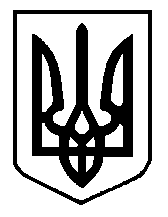 